The Dog House                                     THE DOG HOUSE                           Tel: 781-461-2700                                              
310 Providence Hwy.                                 Doggy Daycare                             Fax: 781-461-2701                   
Westwood, Ma, 02090                                                     
                     www.thedoghousewestwood.com 
               e-mail: thedoghouseinfo1@gmail.com               
                                                                             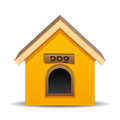 
DAYCARE APPLICATION
Daycare is designed for social dogs to play and have fun. Safety is our primary goal. Therefore Daycare is not for every dog. It is not a place for aggressive dogs to learn how to be social, no food aggressive or toy aggressive dogs will be allowed to join our pack. To be accepted into our daycare program, each client must:

1. Complete the daycare application2. Complete the pet profile & release waiver3. Attend the daycare temperament test and pass
CLIENT PROFILE

Owner’s Name ___________________________________________________________________________________________

Address ________________________________________________________________________________________________

City______________________________  State ____________________________ Zip ________________________________Home Ph:________________________  Cell Ph :___________________________ Work Ph: ___________________________E-mail _________________________________________________________________________________________________Emergency Contact ___________________________________________ Phone: _____________________________________                                                                            
Emergency Contact ___________________________________________ Phone: _____________________________________PETS PROFILEPets Name ________________________________________  Breed______________________________________Birthdate _____________________  Gender ______________________ Spayed/Neutered ____________________ 
Color/Markings _____________________________________________ Weight ____________________________Veterinarian Office_____________________________________________________________________________

Veterinarians Name _________________________________________ Phone ______________________________

Address ______________________________ City ____________________ State _____________ Zip _________
PETS PERSONALITY PROFILE
Where did you get your dog? ______________________________________________________________

How long have you had your dog? __________________________________________________________

Has your dog ever been to daycare before? ____________________________________________________If yes, please describe the experience: _______________________________________________________________________________________________________________________________________________

Has your dog ever bitten a person or another dog? _____________________________________________
If yes, please describe: ___________________________________________________________________

Does your dog play well with other dogs? ____________________________________________________
Does your dog play well with people? _______________________________________________________

Does your dog become aggressive when food or toys are around? _________________________________
______________________________________________________________________________________

Describe your pets activity level: _________________________________________________________________________________________________________________________________________________Does your dog escape easily from places?  ___________________________________________________

Does your pet engage in any unusual behaviors? ______________________________________________
_____________________________________________________________________________________

Has your dog attended any obedience training? _______________________________________________
If yes, where and when: __________________________________________________________________

Does your dog have any physical disabilities or pre-existing medical conditions? ____________________
_____________________________________________________________________________________Does your dog become anxious when it thunders, or from loud noises? ____________________________
_____________________________________________________________________________________POLICIES & RELEASE WAIVERTHIS AGREEMENT is entered into by and between BARONS DOG HOUSE, INC. 
                                    DBA “THE DOG HOUSE “and dog owner(s)

Owner’s Name(s)  _________________________________________________________________________________

       Dog’s Name     _________________________________________________________________________________



1. I am the legal owner of the dog(s) named above and I assume all risks, dangers, and responsibility for injuries. Owner understands and agrees that they are solely responsible for any harm while their dog(s) is attending Daycare / Boarding.
2. PHOTO AND VIDEO RELEASE:
We love to post pictures and videos on Facebook, our website, and, Instagram. Owner agrees to allow The Dog House to use their pet’s name and any images taken while he/she is at The Dog House, in any form, for use at any time, in any media, marketing, advertising, illustration, trade or promotional materials without compensation.
3. DOG’S HEALTH: 
Owner further understands and agrees their dog(s) are healthy and will give The Dog House all current vaccinations for Rabies, Distemper and Bordetella. Owner agrees that their dog does not have any conditions that could potentially jeopardize the health of other dogs or people, and have not had any potentially communicable condition within 30 days prior to enrollment. Owner understands that even if their dog is vaccinated against Bordetella (Kennel Cough) there is a chance their dog(s) can still contract Kennel Cough. Owner will not hold The Dog House responsible if their dog contracts Kennel Cough or other dog-dog transmitted ailments.
4. FLEA/TICK FREE: All dogs must be on a yearly flea/tick preventative. All dogs must be on heart guard.
5. GROUP PLAY: 
All dogs must be in good overall health and have not harmed, shown aggression, or exhibited any threatening behavior towards any person or other dogs. Any dog demonstrating aggression or other behavior deemed unacceptable by our staff may be required to leave daycare/boarding.
6. RELEASE OF LIABILITY: 
Owner understands and agrees that during normal dog play, their dog may sustain injuries. Dog play is monitored by our trained staff to avoid scrapes, scratches, punctures, and other injuries that may occur despite the best supervision. Owner agrees that while their dog is attending daycare/boarding they do release employees, staff, or agents that work for “Barons Dog House, Inc.” aka-The Dog House from any illness, injury, death, and/or escape of their dog(s), provided that reasonable care and precautions are followed. Owner hereby releases The Dog House staff of any liability of any kind whatsoever.
7. PERSONAL PROPERTY: 
Owner understands they are solely responsible for any harm, including to any other pet(s), to the employees of The Dog House, or to the equipment, facilities, or other property of The Dog House, caused by their dog(s). The Dog House shall not be responsible or liable for any lost or damaged belongings.8. FOOD/MEDS:
 When boarding overnight, Owner agrees it is their responsibility to leave an adequate amount of dog food and medications for their dog that is measured out & labeled. Should the food/medication supply need replacement, Owner authorizes The Dog House to purchase replacement and Owner will reimburse for the actual food and medication costs.      9. VETERINARIAN LIABILITY AND CARE: Owner gives permission to The Dog House to obtain medical treatment if their dog appears ill, injured, or exhibits any other behavior that would reasonably suggest their dog may need medical treatment including anesthesia. Owner agrees to be fully responsible for the cost of any such medical treatment and for the cost of any transportation for the purposes of such treatment. Owner gives permission to The Dog House to use the nearest Veterinarian: Dr. Carolyne Thorne of “Veterinary Services of Westwood “or a 24-hour vet hospital for required treatment. Yes_______________ NO_____________    
10. WEAKENED IMMUNE SYSTEM: 
Owner understands special-needs dogs, young puppies, and senior dogs naturally have a higher risk of injury, stress-related illnesses, weakened immune system, or exacerbation of any pre-existing condition. As such, by using our facility for daycare or boarding the Owner is waiving any claim for injury or illness while in our care.                              
11. PREPAID PACKAGES: 
Owner understands that prepaid daycare packages are non-refundable and non-transferable. Packages expire 12 months from date of purchase. 

12. PAYMENTS:
 Payments are due at the end of each visit. Unless, a daycare package was purchased. We accept Mastercard, Visa, Discover, or American Express. We do not accept checks. Cancellations must be done 48-hours prior to reservation date. 
13. CLOSING TIME:
 Owner agrees if their dog is not picked up by closing time which is 6:30 p.m. Monday – Friday and  5:00 pm on Saturdays. They hereby authorize overnight boarding.  14. RIGHT OF REFUSAL: 
The Dog House reserves the right to refuse admittance to any dog or dismiss any dog that does not meet or maintain the health, temperament or other daycare/boarding standards. The determination shall be made at the sole discretion The Dog House staff members. 
15. FULL FORCE AND EFFECT: 
Owner understands and expressly agrees that each and every one of the foregoing provisions contained in paragraphs 1-18 shall be in force and effect and shall apply to each and every occasion in which their dog(s) is attending The Dog House for Daycare or Play & Stay (boarding). This Agreement shall remain in full force and effect between the parties until and unless otherwise cancelled or superseded by writing and signed by the parties. Owner hereby certifies they have read and understands this Waiver and Release of Liability and the regulations set forth above. By signing this agreement, Owner agrees to be bound by its terms and conditions. 
Owners Signature:  ___________________________________________________

                 Printed:  ___________________________________________________

                     Date: ____________________________________________________